COLLEGE OF ALAMEDA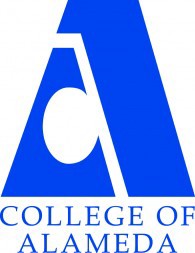 Institutional Effectiveness CommitteeMeeting NotesMarch 11, 20212:00 – 3:30 pmVia ZOOM https://cccconfer.zoom.us/j/98197987707 Co-Chair - Admin, Dominique Benavides, DirectorCo-Chair - Faculty, Andrew Park Sub Co-Chair - Admin, Don Miller, VPICommittee Members Present: Andrew Park (chair and note-taker), Natalie Rodriguez, Kawanna Rollins, Khalilah Beal-UribeGuest Present: Drew BurgessMeeting called to order at 2:11 p.m.Our MissionThe Mission of College of Alameda is to serve the educational needs of its diverse community by providing comprehensive and flexible programs and resources that empower students to achieve their goals.Approval of the AgendaMotion by N. Rodriguez, Seconded by K. Rollins, M.S.U.ActionChairsApproval of the MinutesTabled to next meeting (for approval of Feb. 11 and Feb. 25 meeting minutes)ActionAndrew ParkCollege Learning Outcome for Spring 2021A. Park introduced the discussion from last special meeting, on selection of an ILO to assess in Spring 2021 (for recommendation to College Council). The 5 ILOs on college website were shared.D. Burgess, K. Beal-Uribe, N. Rodriguez, and A. Park participated in the discussion. A summary of the sense of the discussion: Some members of the committee have voiced the view that the Diversity ILO (“Engage in respectful interpersonal communications, acknowledging ideas and values of diverse individuals that represent different ethnic, racial, cultural, and gender expressions”) should be assessed for Spring 2021. And there were other suggestions with good reasoning for assessing Civic Responsibility (“Accept personal, civic, social and environmental responsibility in order to become a productive local and global community member”) and/or Problem Solving (“Solve problems and make decisions in life and work using critical thinking, quantitative reasoning, community resources, and civil engagement”) ILOs, with a note that Problem Solving ILO had direct applications to our students having to navigate online learning during this time.The committee members at the meeting felt insufficient representation was present to make a formal recommendation of ILO to assess to the college council.ActionAndrew ParkOther ItemsAnnouncement: program reviews from 4-5 student services areas will be sent to committee members for program review validation in the next couple weeks. We will follow up at the April meeting.InformationalAdjournmentMeeting concluded at 2:40 p.m.ChairsNext Meeting – Thursday, April 8th 2-3:30p.m.